Тема.Вживання іменників з прийменниками в різних відмінкахМета: Розширювати знання учнів про закінчення іменників у множині; розвивати вміння правильно вживати прийменники з іменниками в різних відмінках.Розглянути схему. 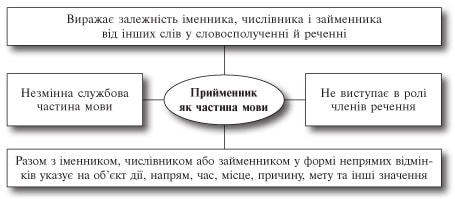     За допомогою схеми сформулювати визначення прийменника як службової частини мови. Зіставити свої висновки з теоретичним матеріалом підручника(Параграф 28)    Для милозвучності мовлення в українській мові вживаються варіанти окремих прийменників, наприклад: у — в, з — зі — із. При цьому слід дотримуватися таких правил:Вживання прийменників. Прийменники  вживаються з формами відмінків: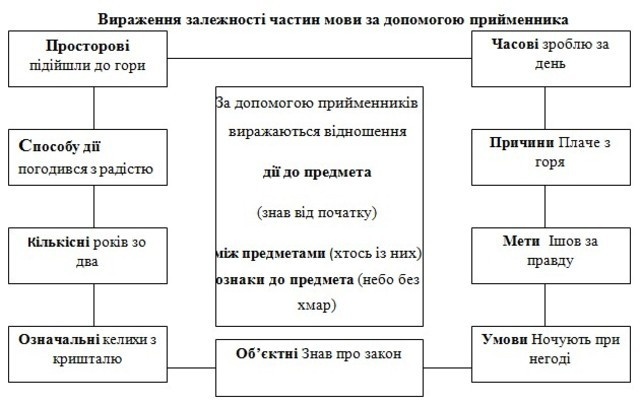 Найчастіше в тексті вживається Називний відмінок. Він виконує називну функцію.Вчені підрахували, які відмінки найчастіше вживаються в текстах. На називний відмінок припадає 33 відсотки, на родовий – 24, на знахідний – 20 відсотків, на решту відмінків – ( давальний, орудний, місцевий – 23 відсотки ). А в усному мовленні на називний відмінок припадає 50 відсотків, на знахідний – 20, на родовий – 15. Найуживанішими є називний, родовий та знахідний відмінки.
Журавель    Восени діти знайшли в кущах журавля. Його товариші давно відлетіли у вирій, а він залишився. У птаха було поранене крило. Діти принесли журавлика додому. Вправили йому крильце і стали доглядати. Журавель одужав.
    Прийшла весна. Птах ходив городом, постійно поглядаючи вгору. Одного дня він побачив журавлиний ключ. Журавель замахав крилами та полетів наздоганяти його.
!Спробуйте прочитати текст, опускаючи прийменники та ставлячи іменники в називний відмінок. Що з цього вийшло? Чи зрозумілий зміст? 

                             Деформований текст
Журавель
Восени діти знайшли .. кущі журавель. Його товариші давно відлетіли .. вирій,  а  він залишився. .. птах було поранене крило. Діти принесли журавель  додому. Вправили йому крильце і стали доглядати. Журавель одужав.
Прийшла весна.    Птах ходив город, постійно поглядаючи небо. Одного день  він побачив журавлиний ключ. Журавель замахав крила та полетів наздоганяти його. 

!Користуючись таблицею 2, визначте відмінки іменників за їх значенням.                                                                Табл. 2
Значення та синтаксична роль відмінківНазивнийНазиває предмети. Він є початковою формою кожного іменника, його “ прямою формою” ( тому його називають “прямим відмінком”, а всі інші -  “непрямі” ). Цей “ гордий” відмінок , який завжди зі словом справляється сам, і не потребує допомоги прийменників.РодовийОзначає “ одержаний з народження”. Таку назву цей відмінок одержав тому, що вжитий з іменником без прийменника він означає особу, яка є творцем, господарем, власником ( син Івана, плаття сестри, дім батька). Родовий відмінок є чемпіоном за кількістю вживаних з ним прийменників. Він може поєднуватись аж із 150 прийменниками ( а в мові всього біля 200 прийменників).ДавальнийНазва походить від слова “ давати”. Найтиповіше його значення – назва адресата, тобто особи, якій щось дають.ЗнахіднийВід слова  “знаходити ” когось або щось. Із знахідним відмінком вживається 28 прийменників.ОруднийСпоріднений із словом “ орудувати”, найчастіше називає знаряддя дії ( малювати олівцем, різати ножем). Орудний відмінок поєднується з 23 прийменниками.МісцевийВказує на місце і вживається з п’ятьма прийменниками : в, на, о, по, при.КличнийВід слова “ кликати”, виражає звертання до когось, і як  і називний , вживається без прийменників.У — вЗ — із — зі1. Прийменник у вживається:а) між приголосними (запитав у Василя);б) на початку речення перед приголосним (У Дмитра карі очі);в) перед в, ф, льв, св, тв, хв (у Львові);г) після паузи, що на письмі позначається комою, двокрапкою, тире або іншим розділовим знаком (Це було … у Києві).2. Прийменник в уживається:а) між голосними (думки в Андрія);б) після голосного перед більшістю приголосних (спитати в батька)1. Прийменник з уживається:а) перед голосним незалежно від закінчення попереднього слова (Василь з Оксаною, Микола з Олесем);б) перед приголосним, якщо попереднє слово закінчується голосним (Дарина з Кирилом).2. Прийменник із уживається переважно перед з, с, ц, ч, ш, щ та між групами приголосних (разом із сусідами, виготовити із шовку).3. Прийменник зі вживається перед сполученням приголосних спочатку слова (в руках зі зброєю, вийти зі школи)Не правильноПравильноЗнати по газетахПо цілих дняхДобрий по натуріПо напрямку до лісуЗнати з газетЦілими днямиДобрий за вдачею, доброї вдачіУ напрямі до лісуВідмінкиОдногоДвохТрьохПрикладиРодовийбез,біля, коло, від, до, для, з-за, з-під, крім, крім,  після, проти, серед, близько, кінець, вздовж, вглиб,  край, замість,  опісля та  ін.попередміж,  поміж,  проміж, з,  в,(у)пісня без слів; садить вздовж алеї;  поперед нас прийшов; сидить кінець   столу; позичив у знайомогоДавальнийВсупереч, навздогін, назустріч, наперекір, наперерізбіг навздогін нам, вийшло всупереч   сподіваннямЗнахіднийКрізь, повз, попри, про, черезв(у), за, на, над,  о(об), перед, по,  поза, понадкрізь туман не видно;приїхав через місяць; стукав у вікно; пішов поміж столиОруднийза, над, перед, під, по, поза, понадміж, поміж, звидніється за лісом;стоїть перед очима;   розмова (поміж)між друзями; зустрічі з нимМісцевийприна , по, о(об)в(у)стоїть при дорозі; піднімається по драбині;  встає о шостій годиніМісцевий відмінок ніколи не вживається без прийменникаМісцевий відмінок ніколи не вживається без прийменникаМісцевий відмінок ніколи не вживається без прийменникаМісцевий відмінок ніколи не вживається без прийменникастоїть при дорозі; піднімається по драбині;  встає о шостій годині